Tiskový materiál k filmuSirotčinec slečny Peregrinové pro podivné děti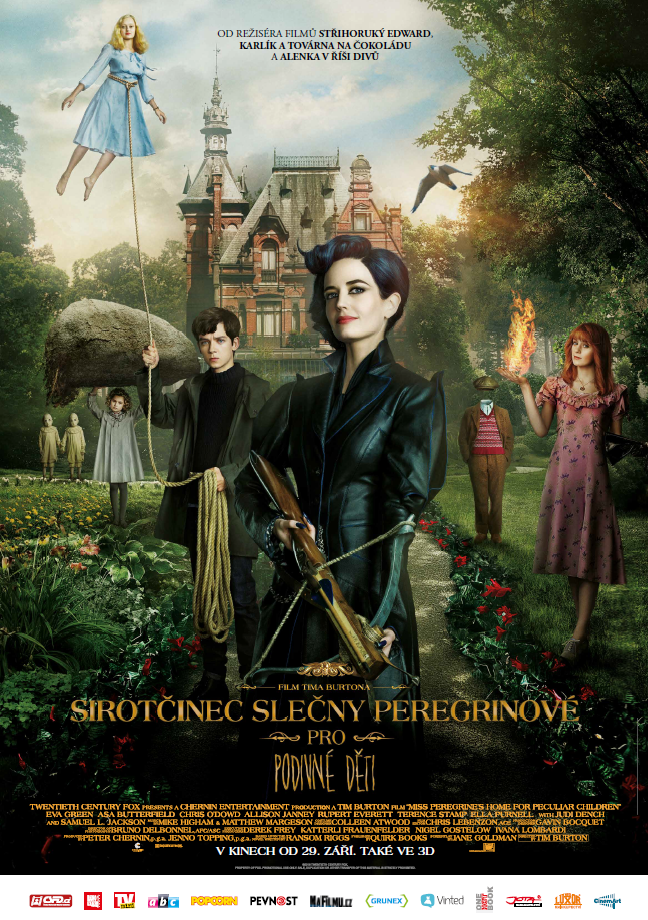 Premiéra: 29. září 2016SIROTČINEC SLEČNY PEREGRINOVÉ PRO PODIVNÉ DĚTI	Přichází nezapomenutelný filmový zážitek od vizionářského režiséra Tima Burtona, založený na bestselleru. Když Jake objeví klíče k záhadě, která se prolíná do alternativních realit a časů, odhalí tajnou skrýš známou jako Sirotčinec slečny Peregrinové pro podivné děti. Když se Jake dozví o jeho obyvatelích a jejich neobvyklých schopnostech, uvědomí si, že bezpečí je iluze a že nebezečí číhá ve formě mocných, skrytých nepřátel. Jake musí přijít na to, co je skutečné, komu lze důvěřovat a kdo je ve skutečnosti on sám.SIROTČINEC SLEČNY PEREGRINOVÉ PRO PODIVNÉ DĚTI je bohatý příběh s fantastickou, pohlcující obrazností, památnými postavami, epickými bitvami a jedinečnými manipulacemi s cestováním časem – Tim Burton přivádí vše k životu v grandiózním stylu svých filmů Střihoruký Edvard, Alenka v říši divů, Ukradené Vánoce a Karlík a továrna na čokoládu. Film je ale především o uznání toho, co je originální a podivné v každém z nás.ZŮSTAT PODIVNÝM	Zůstat podivným. Toto téma, nejen přijetí našich odlišností, ale hrdost na ně, zaujalo filmové tvůrce nejvíce. Je to dvojslovné vyjádření vize filmu, že  že být odlišný je skvělé – a dokonce nezbytné.	To, co mladé podivíny odlišuje, je take posiluje, dává jim schopnosti a dělá je výjimečnými. Sirotčinec slečny Peregrinové poskytuje bezpečí před okolním světem, který nedokáže pochopit a vyjít se zvláštními schopnostmi podivínů. Sirotčinec je take útočištěm před jeho mocnými nepřáteli. Každé dítě má jedinečnou zvláštnost, například levitaci, manipulaci s ohněm nebo nadlidské síly. Schopnosti podivínů nejsou neomezené a tito mladí lidé jsou spoutaní většinou věcí jako my nepodivíni. “Jenom objeví tvořivá použití pro své schopnosti v určitých situacích,” říká producent Derek Frey. “Tyhle děti by byly považovány za divné a byly by v okolním světě trestány,” říká Eva Greenová, která představuje slečnu Peregrinovou. “Na vzdáleném ostrově, kde žijí a kde se jim dobře daří, je jejich “divnost” oslavovaná jako něco zvláštního a krásného. “Tim Burton se s tímto názorem jasně identifikuje. “Jako dítě nikdy dopravdy nezapomenete ty pocity jinakosti. Zůstanou s vámi navždy,” vysvětluje. 	“Jako dítě mě označili za ‘divného’, protože jsem miloval příběhy o příšerách. Ve svém dětství si procházíte podobnými věcmi a někdy dokonce i později v životě. Existuje spousta lidí, kteří se takhle cítí.”	V dnešním světě posedlém sociálními médii je “zůstat podivínem” obzvláštní výzvou.  To říká Ella Purnellová, která představuje Emmu, mladou ženu, která umí kontrolovat vzduch: “Všichni jsme obklopeni Twitterem, Instagramem a dalšími druhy sociální médií, které nám velmi usnadňují srovnávání s druhými a take pocity, že nejsme dost dobří nebo že někam nepatříme. Přestože bychom měli oslavovat to, co nás dělá námi.”	Odezva na film v sociálních médiích na tuto myšlenku je jednoznačně kladná. Od rozběhnutí kampaně dále roste hnutí kolem hashtagu #StayPeculiar.  Tento hashtag se objevil v jedné třetině konverzací okolo filmu, což je o 625 procent více než je typické pro jediný hashtag během filmové kampaně. 	Téma “zůstat podivným” přesahuje to do rodiny, kterou mladý filmový protagonista Jake (Asa Butterfield) objeví s podivíny v sirotčinci slečny Peregrinové. “Rodina se objevuje v nejrůznějších podobách – a podivnostech,” říká Jenno Toppingová, která film tvořila spolu s Peterem Cherninem. “Jake se naučí, že jeho skutečná rodina jsou podivíni, se kterými cítí obrovskou sounáležitost.” OD BESTSELLERU K VELKÉMU PLÁTNU 	SIROTČINEC SLEČNY PEREGRINOVÉ PRO PODIVNÉ DĚTI je založený na prvotině Ransoma Riggse, vydané v roce 2011. Okamžitě se stala celosvětovým hitem a zůstávala na vrcholu žebříčku bestsellerů The New York Times po několik let. Prodalo se víc než 3,1 miliónů výtisků. 	Pokračování Prázdné město bylo vydané v roce 2014 a následovala poslední kniha trilogie Knihovna duší.  	Riggsova pouť ke zvláštnímu sirotčinci slečny Peregrinové začala u jeho koníčku, sbírání starých fotografií při výměnách a na bleších trzích. Čím neobvyklejší fotografie, tím lépe. Také psal na volné noze pro Quirk Books (vydavatel Pýcha, předsudek a zombie).  Jednou poslal několik svých fotografií pracovníkům Quirku, protože si myslel, že obrázky by se mohly hodit do strašidelné obrázkové knihy. Místo toho dostal Quirk nápad použít fotografie pro vytvoření románového příběhu.	“Vždycky mě fascinovaly staré fotografie,” říká Riggs. “Dostal jsem nápad na příběh a fotografie se staly jakýmsi vodítkem pro postavy. Měl jsem například velice zajímavou fotografii chlapce obaleného včelami. Takže jsem přemýšlel, kdo je ten chlapec? Jaký je jeho příběh?	Práva k Riggsově bestselleru Sirotčinec slečny Peregrinové pro podivné děti byla skoupena produkční společností Chernin Entertainment, která je součástí Twentieth Century Fox a jejíž filmovou producentkou je Jenno Toppingová. “Je to velice krásná kniha, která k nám promlouvala na mnoha úrovních; je strašidelná a je to nádherný příběh o dospívání,” poznamenává. Jejich sen vyrobit jako první film byl podle Toppingové zřejmý. “V okamžiku, kdy jsme viděli scénář, jsme věděli, že Tim Burton by byl dokonalý režisér. Jako kdyby to bylo napsané pro něj,” vysvětluje. Týmy z Chernina a Foxe se se svou volbou režiséra trefily do černého. “Skutečně jsem se s knihou spojil,” říká Burton. Líbí se mi skutečnost, že Ransom vytvořil příběh z nalezených fotografií. Materiál byl naprosto nepřekonatelný – jako sen, silný a tajemný.” Riggs, sám filmový tvůrce a dlouholetý Burtonův obdivovatel, nadšeně chválí režiséra, který dostal za úkol probudit jeho román k životu na velkém plátně. “Není těžké se s knihou rozloučit, když chirurgem provádějícím operaci je Tim Burton,” prohlašuje. Burton a producenti se obrátili na známou scénáristku Jane Goldmanovou (Kingsman: Tajná služba, X-Men: První třída, Žena v černém), aby adaptovala Riggsův roman pro plátno. Opět to bylo dokonalé spojení umělce a materiálů. “Janina citlivost je blízká Timově,” říká Toppingová. “Reagují na stejné typy projektů a obývají stejný druh tvořivého světa.”Spolupráce s Burtonem byla podle Goldmanové “neuvěřitelně napínavá. Fotografie jsou klíčovou součástí knihy, takže krok od příběhu k filmovému pojetí není tak obrovský. Pracovat s Timem byla radost a privilegium. Miluji jeho nápady, a cokoli dělá je jako když jste v nejtvořivějším prostředí.”Úkolem Goldmanové, říká výrobní producent Derek Frey, bylo zůstat věrná románovému duchu a přitom nabídnout publikům velký filmový zážitek. “Byla velká snaha zachovat zvláštnosti knihy i ve filmu,” vysvětluje Frey. „Projekt má  do jisté míry osobní povahu a spojení mezi postavami Jakea a jeho dědečka Abea [Terence Stamp] je srdcem příběhu. Bylo velmi důležité toto zachovat nedotčené. Zároveň chcete filmovým divákům dopřát určité věci.”„Kniha a film nejsou totéž a chvíli mi trvalo se s tím vyrovnat,” připouští Riggs. „Ale když jsem navštívil místo, setkal se s Timem a viděl jsem kombinace, které vytvořil, a herce, které obsadil, scény pro mě zcela obživly. Začalo se mi to líbit. Vlastně jsem sledoval, jak se točí scény, napsané Jane Goldmanovou a režírované Timem, a říkal jsem si: ‘Kéž by mě to bylo napadlo!’”„Navštěvoval jsem místo natáčení, protože ... kdo by to neudělal?” pokračuje autor. „Mám rád filmy a natáčení a vidět Toma, jak dělá film z mé knihy v tomto obrovském formátu bylo něco, co jsem musel zažít.”SLEČNA PEREGRINOVÁ: OCHRANA PODIVÍNŮ	Hlavní hrdinkou románu a filmu je ochránkyně podivínů slečna Peregrinová. Její zvláštností je, že je ymbrine, což znamená, že může manipulovat časem a brát na sebe podobu ptáka. Slečna Peregrinová, společně s dalšími ymbriny, používá svou schopnost k vytvoření časové „smyčky”, v níž ona a děti žijí během jednoho jediného dne, který se opakuje pořád dokola. To je ochraňuje před zlem světa, který existuje mimo smyčku. 	Slečna Peregrinová je fascinující a někdy záhadná postava, schopná hrát mateřskou roli pro své mladé schovance, stejně jako hrozivou protivnici těch, kdo je ohrožují. „Nevíme zcela přesně, co ji motivuje, ani odkud je,” říká Frez. Toppingová dodává: „Slečna Peregrinová není citlivá, vřelá ani zábavná. Není typická pro tento žánr, což je důvod, proč ji tak milujeme. Je chytrá a houževnatá.”  		Eva Greenová, která naposledy spolupracovala s Burtonem na Temné stíny, představuje slečnu Peregrinovou a popisuje ji jako „jakousi temnou Mary Poppins, která je poměrně excentrická a neohrožená a která ovládá smrtelnou kuš, aby své podivíny ochránila.”	„Její děti jsou její život a slečna Peregrinová pro ně udělá cokoli. Má smělou povahu a je bojovnice.”	Burton, který někdy postavu nazývá „Strašidelnou Poppins” je fandou slečny Peregrinové i herečky, která ji představuje. „My všichni bychom si bývali mohli jen přát ředitelku školy jako jsou Eva nebo slečna Peregrinová – někoho kdo je velmi silný, zábavný, záhadný a ochránce.” JAKE: NOVÝ CHLAPEC	Novým chlapcem v sirotčinci slečny Peregrinové je Jake, hrdina našeho příběhu. Jake je vyhnanec, který nakonec najde přijetí mezi podivíny, ale jinak je typickým americkým teenagerem, jen trochu odlišným. Cítí, že nezapadá, a zdá se, že není schopný navázat vztah s nikým jiným než se svým dědečkem, jehož smrtí začíná Jakeova cesta k objevování. SIROTČINEC SLEČNY PEREGRINOVÉ PRO PODIVNÉ DĚTI se nám otvířá Jakeovýma očima a jeho hledáním. Asa Butterfield, který hrál hlavní roli v Hugovi Martina Scorsese, popisuje postavu takto: „Žije obyčejný život a myslí, že na světě nikdy nic nedokáže. Když jeho milovaný dědeček Abe záhadně zemře, Jake cestuje se svým otcem do Walesu, aby se dozvěděli o Abově minulosti – a aby zjistili, zda zvláštní sirotčinec a jeho obyvatelé, o kterých Abe vyprávěl Jakeovi mnoho příběhů, skutečně existuje.”Jake nemohl vůbec tušit, co ho tam čeká. „Pro mě bylo nejzvláštnější, jak všechno kolem něj bylo pro něj nereálné,” vysvětluje Butterfield. „Přijde z něčeho, co je naprosto obyčejné, a připojí se k něčemu, co je nepochopitelně odlišné od toho, na co je zvyklý. V sirotčinci slečny Peregrinové musí Jake zapomenout na všechno, co zná, nebo o čem si myslí, že to zná, a nechat svůj normální život daleko za sebou.”  Pro Jakea je to obrovská příležitost a výzva, ne nepodobná těm, se kterými se mnoho z nás setkává v každodenním světě. I když my nečelíme tak výjimečným výzvám a volbám jako Jake u podivínů, podle Butterfielda je podstatou „udělat další velký krok.” Burton říká, že Butterfield byl nejlepší pro tuto roli, protože tento mladý herec „má zvláštní druh citlivosti a je myslitel. Snadno si dokážete Asu představit jako podivína. Dává roli zemské přitažlivosti, jako kdyby vždycky něco objevoval. Asa skutečně sděluje, že Jake prochází tím, co prožívá spousta dospívajících lidí. „Asa nic nepředstírá,” dodává Burton. „Je krásná osoba a herec s duší.”BARRON: NA LOVU PODIVÍNŮ	Každý příběh potřebuje památného darebáka a SIROTČINEC SLEČNY PEREGRINOVÉ PRO PODIVNÉ DĚTI ho v Barronovi má, a ještě víc. Mění podoby a je zlověstnou formou monstrózních nepřátel podivínů, Hollows. Barron věří, že klíčem k jeho nesmrtelnosti, a možná ke znovuzískání lidskosti, je lov podivínů a slečny Peregrinové. 	„V kultuře podivínů se někteří snaží, ne s nejlepšími úmysly, získat nesmrtelnost. Nakonec se ale změní v příšery,” shrnuje Burton. 	Režisér myslel pouze na jediného herce, aby přivedl Barrona k životu: Samuela L Jacksona. „Vždycky jsem chtěl pracovat se Samem,” říká Burton. „Pokud hraje ve filmu, chci ho vidět.” Jackson vrací kompliment: „Líbí se mi, jak pracuje Timova mysl.”	Jackson a Burton od začátku sdíleli svou vizi postavy. „Tim a já jsme souhlasili, že nechceme Barrona udělat příliš zlověstného,” vysvětluje herec. „Barron je už tak dostatečně strašný, se zuby ostrými jako žiletky a mléčnýma očima. Chtěl jsem hrát proti tomu a zjistit, jak se s ním pobavíme. 	„Lidé, kteří znají Barrona z knihy, mohou být překvapení, až ho uvidí v tomto filmu, protože já jsem se skutečně bavil, když jsem byl Barronem a hrál jeho jedinečnou psychózu,” pokračuje Jackson. „Barron má chvíle, kdy víte, že se baví – když sleduje podivíny a myslí si, že jsou docela fajn.”EMMA: ZÁVAN TAJEMSTVÍ A ROMANTIKY	Emma, představovaná Ellou Purnellovou, má schopnost manipulovat se vzduchem, a musí nosit olověné boty, aby neodletěla pryč. Jak se příběh odvíjí, Emma se sbližuje s Jakem.	Jake připomíná Emmě Aba, se kterým měla blízké pouto, když Abe byl mladý muž ve 40. letech na návštěvě sirotčince. „Takže ona se s ním nechce sblížit, protože se bojí, že o něj také přijde,” říká Purnell. Samozřejmě, že mladá láska zvítězí. „Vztah Emmy a Jakea se stane sladkou, naivní mladou láskou, a Jake je velmi nervózní, protože si není jistý sám sebou – a ona se vznáší!”	Pro Riggse je tento vztah „duší Jakeovy cesty k tomu stát se výjimečným mladým mužem. A funguje to, protože Asa a Ella jsou zábavní, přitažliví a mají hromadu šarmu.” (Herci jsou dlouholetí přátelé, kteří se setkali v prestižním Divadle mladých herců.)	Tato Riggsova pochvala je obzvláště pozoruhodná, protože v jeho románu je to postava Olive, která má schopnost kontrolovat vzduch, zatímco Emma má moc cokoli zapálit. Burton a Goldman tyto podivnosti zaměnili, protože podle slov scénáristy „Tima i mě upoutala láska mezi Jakem a Emmou a myšlenka na vznášení, které dávalo víc možností interakcí mezi dvěma postavami.” Emma provází Jakea zkušeností podivínského života a využívá zacházení se vzduchem, aby prohloubila jejich vztah a provedla je obtížnými situacemi. ABE: INSPIRACE PRO DOBRODRUŽSTVÍ	Jakeův milovaný dědeček Abe má se svým vnukem více společného, než si mladý muž kdykoli dokázal představit. Jsou to Abeova vodítka, která vyvolají „podivné” dobrodružství. 	Věhlasný herec Terence Stamp, který předtím pracoval s Burtonem jako režisér dramatu Big Eyes z roku 2014, přijal roli Abea. Stamp uvítal příležitost znovu pracovat s Burtonem a zauala ho Abeova role vypravěče, jehož příběhy, oživené starými fotografiemi, zapřičiní nezapomenutelnou vnukovu cestu.	Burton má postavu Abea rád a přirovnává ji ke své babičce. „Byla velmi kouzelná a zvláštní a nejdůležitější osoba mého života,” odhaluje Burton. „Takže opravdu chápu vztah mezi Jakem a Abem. Spojení s prarodičem je odlišné od rodiče nebo přítele. Je to jedinečná situace.” 	Další klíčovou postavou v příběhu je slečna Avocetová, kterou hraje známá Judi Denchová. Jako slečná Peregrinová je i slečna Avocetová ymbrine. Znázorňuje vodního ptáka, křehkého a nervózního ptáka, na rozdíl od slečny Peregrinové, která je spíše jako dravec.	Burton poznamenává, že dáma Judi poprvé ve své význačné kariéře dostala k zacházení kuš a z okna ji vyškubla příšera. 	„Myslel jsem si, že tohle je něco, co bych rád viděl,” dodává se smíchem. 	Jakeovy dobře mínící, zásadové rodiče představují Chris O’Dowd a Kim Dickensová.  Táta Frank provází Jakea do Walesu, a když začíná Jakeovo velké dobrodružství, Frank se věnuje svému zájmu o ornitologii a střetne se s dalším ptačím nadšencem, hraném Rupertem Everettem. Burton říká: „Chris sem přináší vřelost a otcovství, ale zároveň odhaluje neporozumění mezi otcem a synem.”	Po Abeově smrti pomáhá Jakeovi dostat se následujícím těžkým obdobím Dr. Golanová (Allison Janneyová), která se snaží dát mu jinou perspektivu na pocity, které prožívá. Podporuje Jakea, aby cestoval do Walesu a našel odpovědi o dědečkově životě – a pravdu za jeho příběhy.  PODIVÍNI	Při obsazování mladých obyvatel sirotčince slečny Peregrinové šel Burton proti očekávání. Susie Figgisová, která řídí obsazování herců, dlouhodobá Burtonova spolupracovnice, poznamenává: „Všichni si myslí, že Tim chce do svých filmů lidi, kteří vypadají neobvykle, ale já jsem vždycky cítila, že opak je pravdou. Mým úkolem v tomhle filmu bylo najít herce, kteří jsou skuteční, se kterými se divák může identifikovat a kteří se vás dotknou. Nakonec o tomhle je i tento příběh – lidé, kteří se prostě cítí nepohodlně v každodenním životě.”Enoch (Finlay MacMillan) je nejstarší hoch v sirotčinci pro podivné děti. Enochovi dovoluje jeho podivnost, aby dočasně oživil neživé předměty. Tuto podivnost použije během epického měření sil s temnými silami. Někdy užívá svou dovednost pro vlastní potěšení, třeba když vyvolá souboj mezi dvěma panenkami, které Burton oživil na plátně díky fázové animaci, své charakteristické technice, kterou použil pro stejně obdivuhodné efekty ve své produkci filmů Mrtvá nevěsta a Ukradené Vánoce.  Herec Finlay MacMillan je podle Figgisové „trochu temný a sexy, ale ne depresívní.”Olive (Lauren McCrostieová) je volnomyšlenkářka – s ohněm na konečcích prstů. Musí vždy nosit dlouhé černé rukavice, protože zapálí vše, čeho se dotkne. Lauren McCrostieová, vysoká, krásná herečka s rezavými vlasy, vyhrála roli, protože podle Freye „měla nezbytnou citlivost, která vyrovnává její intenzívní podivnost.” Bronwyn (Pixie Daviesová) je malá, ale mocná – nejmladší a zdaleka nejsilnější z podivínů. Maličkou, statečnou, dynamickou postavu si Burton obzvláště oblíbil. Toppingová říká: „Je to myšlenka, že tahle malá osoba je schopná tak neobyčejných věcí. Zase to ukazuje Timovu práci a jeho zájem o to, čím vás lidé mohou překvapit.”Fiona (Georgia Pembertonová) má podivnost, která jí umožňuje ovlivňovat růst rostlin. V okamžiku může proměnit nejmenší semínko do nejvyššího stromu. Figgis vzpomíná na Giorgiin konkurz: „Ukázala neuvěřitelné soustředění. Nikdy jsem neviděl mladého člověka udělat něco takového.”Claire (Raffiella Chapmanová) je mladá podivínka, jejíž vzhled je úplně normální – až na sadu žiletkově ostrých zubů na temeni hlavy. „Říkali jsme této postavě ‘dívka se zadními ústy’,” vtipkuje Frey.” Její podivnost je jedna z nejpodivnějších. Tim chtěl někoho, koho byste z něčeho podivného nikdy nepodezírali. Raffiella měla podobnou nevinnost jako Shirley Templeová.”Hugh (Milo Parker) je „pánem včel” a musí nosit včelařskou masku, aby zabránil roji včel, které v něm žijí,  aby vyvolávaly mezi jeho přáteli spoušť. „Je něco přitažlivého na mladém chlapci s andělským, mírumilovným obličejem, uvnitř kterého je ten bláznivý život,” říká Toppingová. Horaceovou (Hayden Keeler-Stone) podivností jsou věštecké sny. Každou noc se podivíni shromáždí a dívají se Horaceovy živé sny, promítané na obrazovku. Se svým zvláštním vzhledem a anglickým oblekem „Horce vypadá, jako by pocházel z jiné doby,” říká Toppingová. Millard (Cameron King) má podivnou schopnost neviditelnosti, která z něj dělá nejneuchopitelnějšího – a nejzlobivějšího – z podivínů. Protože postava a herec, který ji představuje, jsou neviditelné, nalezení správného „hlasu” pro Millarda bylo obzvláště důležité. „Museli jsme najít dětský hlas, který se odlišuje od ostatních, a který vás donutí přemýšlet, jak vlastně tenhle mladý muž vypadá?” říká Frey. Dvojčata (Thomas a Joseph Odwell) jsou nejzáhadnějšími z podivínů. Mají masky, které skrývají jejich obličeje, a nemají řeč, ale mají skrytou podivnost, která se objevuje jen v nejnebezpečnějších situacích. Bylo zásadní, aby herci představující dvojčata byli schopní odrážet jeden druhého a hrát současně stejné věci. Dvojčata Odwellovi měla nezbytnou synchronicitu. 